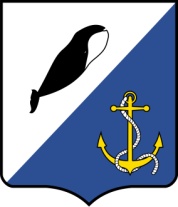 АДМИНИСТРАЦИЯПРОВИДЕНСКОГО ГОРОДСКОГО ОКРУГАПОСТАНОВЛЕНИЕВ соответствии со статьёй 179 Бюджетного кодекса Российской Федерации, Федеральным законом от 6 октября 2003 г. № 131-ФЗ «Об общих принципах организации местного самоуправления в Российской Федерации», Уставом Провиденского городского округа, Администрация Провиденского городского округаПОСТАНОВЛЯЕТ:Внести в постановление Администрации Провиденского городского округа от 28.07.2020 г. № 208 «Об утверждении муниципальной программы «Переселение граждан из аварийного жилищного фонда Провиденского городского округа в 2020-2022 годах»» следующие изменения:1.1. Раздел «Объемы и источники финансирования» паспорта муниципальной программы «Переселение граждан из аварийного жилищного фонда Провиденского городского округа в 2020-2022 годах» (далее – муниципальная программа) изложить в следующей редакции:1.2. Раздел «Целевые индикаторы (показатели) муниципальной программы» паспорта муниципальной программы «Переселение граждан из аварийного жилищного фонда Провиденского городского округа в 2020-2022 годах» (далее – муниципальная программа) изложить в следующей редакции:1.3. В разделе 2 цифры «14» заменить цифрами «13».1.4. В Приложении 1 цифры «14» заменить цифрами «13».1.5. Приложение 2 к муниципальной программе изложить в редакции согласно приложению 1 к настоящему постановлению.Обнародовать настоящее постановление на официальном сайте Провиденского городского округа (http://www.provadm.ru).Настоящее постановление вступает в силу со дня обнародования.Контроль за исполнением настоящего постановления оставляю за собой. Подготовлено:							Парамонов В.В.		Согласовано:							Веденьева Т.Г.							                                                                                                    Рекун Д.В.Разослано: дело, Управление финансов, экономики и имущественных отношений, Управление промышленной политики, сельского хозяйства, продовольствия и торговлиПриложение 1от03 сентября 2020 г.№247п. ПровиденияО внесении изменений в постановление Администрации Провиденского городского округа от 28.07.2020 г. № 208 «Об утверждении муниципальной программы «Переселение граждан из аварийного жилищного фонда Провиденского городского округа в 2020-2022 годах» Объемы и источникифинансированияОбщий объём бюджетных ассигнований муниципальной программы составляет 101 105 261 рублей, из них:за счет средств окружного бюджета – 87 829 700 рублейза счёт средств местного бюджета – 13 275 561 рубль, в том числе по годам:     2020 год – 26 375 900 рублей;2021 год – 74 729 361 рубль;     2022 год – 0 тыс. рублей.Целевые индикаторы (показатели) муниципальной программыКоличество расселенных аварийных жилых помещений. 2020 г. – 0 шт.;2021 г. – 13 шт.;2022 г. – 0 шт..Глава администрацииС.А. ШестопаловПриложение 2Приложение 2Приложение 2к муниципальной программе «Переселение граждан из аварийного жилищного фонда Провиденского городского округа в 2020-2022 годах»к муниципальной программе «Переселение граждан из аварийного жилищного фонда Провиденского городского округа в 2020-2022 годах»к муниципальной программе «Переселение граждан из аварийного жилищного фонда Провиденского городского округа в 2020-2022 годах»Ресурсное обеспечение муниципальной программы «Переселение граждан из аварийного жилищного фонда Провиденского городского округа в 2020-2022 годах»Ресурсное обеспечение муниципальной программы «Переселение граждан из аварийного жилищного фонда Провиденского городского округа в 2020-2022 годах»Ресурсное обеспечение муниципальной программы «Переселение граждан из аварийного жилищного фонда Провиденского городского округа в 2020-2022 годах»Ресурсное обеспечение муниципальной программы «Переселение граждан из аварийного жилищного фонда Провиденского городского округа в 2020-2022 годах»Ресурсное обеспечение муниципальной программы «Переселение граждан из аварийного жилищного фонда Провиденского городского округа в 2020-2022 годах»Ресурсное обеспечение муниципальной программы «Переселение граждан из аварийного жилищного фонда Провиденского городского округа в 2020-2022 годах»Ресурсное обеспечение муниципальной программы «Переселение граждан из аварийного жилищного фонда Провиденского городского округа в 2020-2022 годах»Ресурсное обеспечение муниципальной программы «Переселение граждан из аварийного жилищного фонда Провиденского городского округа в 2020-2022 годах»Ресурсное обеспечение муниципальной программы «Переселение граждан из аварийного жилищного фонда Провиденского городского округа в 2020-2022 годах»Ресурсное обеспечение муниципальной программы «Переселение граждан из аварийного жилищного фонда Провиденского городского округа в 2020-2022 годах»Ресурсное обеспечение муниципальной программы «Переселение граждан из аварийного жилищного фонда Провиденского городского округа в 2020-2022 годах»Ресурсное обеспечение муниципальной программы «Переселение граждан из аварийного жилищного фонда Провиденского городского округа в 2020-2022 годах»Ресурсное обеспечение муниципальной программы «Переселение граждан из аварийного жилищного фонда Провиденского городского округа в 2020-2022 годах»Ресурсное обеспечение муниципальной программы «Переселение граждан из аварийного жилищного фонда Провиденского городского округа в 2020-2022 годах»Ресурсное обеспечение муниципальной программы «Переселение граждан из аварийного жилищного фонда Провиденского городского округа в 2020-2022 годах»Ресурсное обеспечение муниципальной программы «Переселение граждан из аварийного жилищного фонда Провиденского городского округа в 2020-2022 годах»N п/пНаименование направления, раздела, мероприятияПериод реализации мероприятий (в том числе по годам)Объем финансовых ресурсов, руб.Объем финансовых ресурсов, руб.Объем финансовых ресурсов, руб.Объем финансовых ресурсов, руб.Ответственный исполнительN п/пНаименование направления, раздела, мероприятияПериод реализации мероприятий (в том числе по годам)Всегов том числе средства:в том числе средства:в том числе средства:Ответственный исполнительN п/пНаименование направления, раздела, мероприятияПериод реализации мероприятий (в том числе по годам)Всегофедерального бюджетаокружного бюджетаместного бюджетаОтветственный исполнитель12345678Всего по ПрограммеИтого101 105 261087 829 70013 275,561Всего по Программе202026 375 900026 348 90027 000Всего по Программе2021 74 729 361061 480 80013 248 561Всего по Программе202200001Приобретение (выкуп) жилых помещений у застройщика202026 375 900026 348 90027 000Управление промышленной политики, сельского хозяйства, продовольствия и торговли администрации Провиденского городского округа1Приобретение (выкуп) жилых помещений у застройщика2021 74 729 361061 480 80013 248 561Управление промышленной политики, сельского хозяйства, продовольствия и торговли администрации Провиденского городского округа1Приобретение (выкуп) жилых помещений у застройщика20220000Управление промышленной политики, сельского хозяйства, продовольствия и торговли администрации Провиденского городского округа